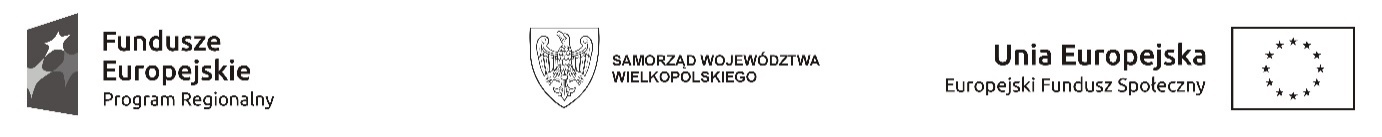 Załącznik nr 2 do zapytania ofertowegoWykonawca:…………………………………………………………………………(pełna nazwa/firma, adres, w zależności od podmiotu: NIP/PESEL, KRS/CEiDG)reprezentowany przez:………………………………………(imię, nazwisko, stanowisko/podstawa do  reprezentacji)Oświadczenie wykonawcy Poradnictwo specjalistyczne – poradnictwo radcowskieramach projektu Gminy Miejskiej Słupca „Rozwój usług społecznych świadczonych dla mieszkańców Gminy Miejskiej Słupca” w ramach Wielkopolskiego Regionalnego Programu Operacyjnego Poddziałanie 7.2.2 Usługi społeczne i zdrowotne – projekty konkursowe.oświadczam, co następuje:Oświadczam, że spełniam warunki udziału w postępowaniu określone przez zamawiającego dotyczące:a)	 kompetencji lub uprawnień do prowadzenia określonej działalności zawodowej,
 o ile wynika to z odrębnych przepisów;b)	sytuacji ekonomicznej lub finansowej;c)	zdolności technicznej lub zawodowej.(miejscowość)……….………….., dnia…………………. r.…..............................................................(podpis)